Lesy v ČRAutor: Veronika Kopřivová Videa: https://edu.ceskatelevize.cz/video/7196-mapa-puvodnich-lesu-evropa-a-cr (2 min)https://edu.ceskatelevize.cz/video/2542-hospodarsky-versus-prirozeny-les (cca 1 min)PŮVODNÍ LESY V EVROPĚ A V ČRJeště než si pustíte video, pokuste se doplnit chybějící informace do textu v rámečku.Pak si přehrajte první video a zkontrolujte své odpovědi.Původní lesy na našem územíKde se nachází tyto původní lesy? Doplňte do tabulky:BoubínBukačkaMionšíPolomRazulaStožecTrojmezná horaŽákova horaŽofínský pralesHOSPODÁŘSKÝ VERSUS PŘIROZENÝ LESNapište, jaké jsou rozdíly mezi přirozeným a hospodářským lesem.________________________________________________________________________________________________________________________________________________________________________________________________________________________________________________________________________________________________________________________________________________________Zonální uspořádání přirozeného lesaDo tabulky doplňte stromy, které v jednotlivých patrech krajiny převládají.Vysvětlete, proč byly v minulosti původní lesy nahrazovány jehličnatými monokulturami.________________________________________________________________________________________________________________________________________________________________________________________________________________________________________________________________________________________________________________________________________________________Vysvětlete, co je to monokultura, a uveďte, jaké jsou její nevýhody.________________________________________________________________________________________________________________________________________________________________________________________________________________________________________________________________________________________________________________________________________________________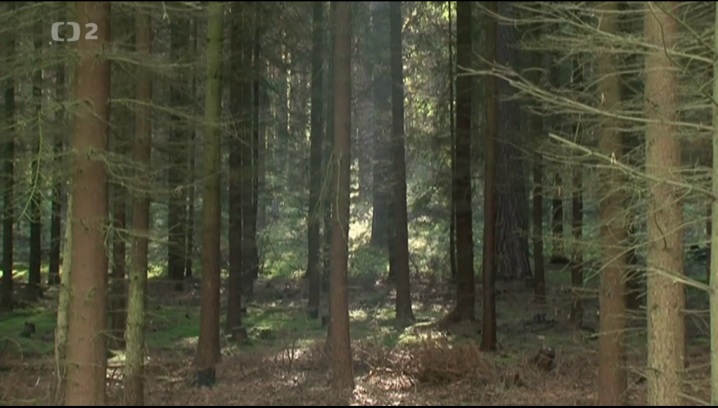 